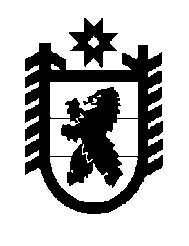 Российская Федерация Республика Карелия    РАСПОРЯЖЕНИЕГЛАВЫ РЕСПУБЛИКИ КАРЕЛИЯ	 Внести в приложение к распоряжению Главы Республики Карелия от 30 июля 2014 года № 259-р (Собрание законодательства Республики Карелия, 2014, № 7, ст. 1280; 2015, № 1, ст. 45) изменение, изложив                пункт 15 в следующей редакции:          Глава Республики  Карелия                                                               А.П. Худилайненг. Петрозаводск9  декабря  2015 года№ 432-р«15.Сегежский муниципальный районРоманова Марина Николаевна».